MUNICIPIO DE CARATINGA/MG - Extrato de Resultado – Pregão Presencial Registro de Preço 108/2022. Objeto; contratação de empresa para fornecimento de toldos de policarbonato para atender a secretaria municipal de educação, cultura e esporte. Vencedor com menor preço: IVONE CLEMENTE COSTA SENA - EPP, inscrita no CNPJ: 08.060.603/0001-90 – Valor Global de R$ 225.000,00 (Duzentos e Vinte e Cinco Mil Reais); Caratinga/MG, 27 de Outubro de 2022. Bruno Cesar Veríssimo Gomes – Pregoeiro. 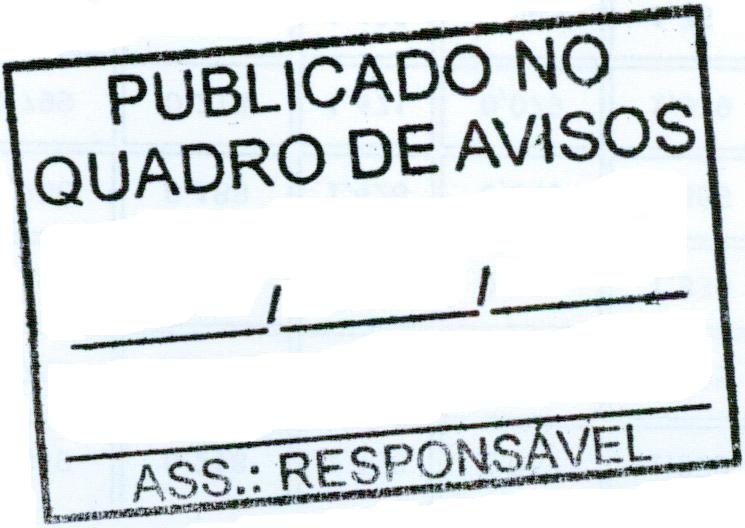 